Схема расположения земельного участка с кадастровым номером 59:35:0700101:761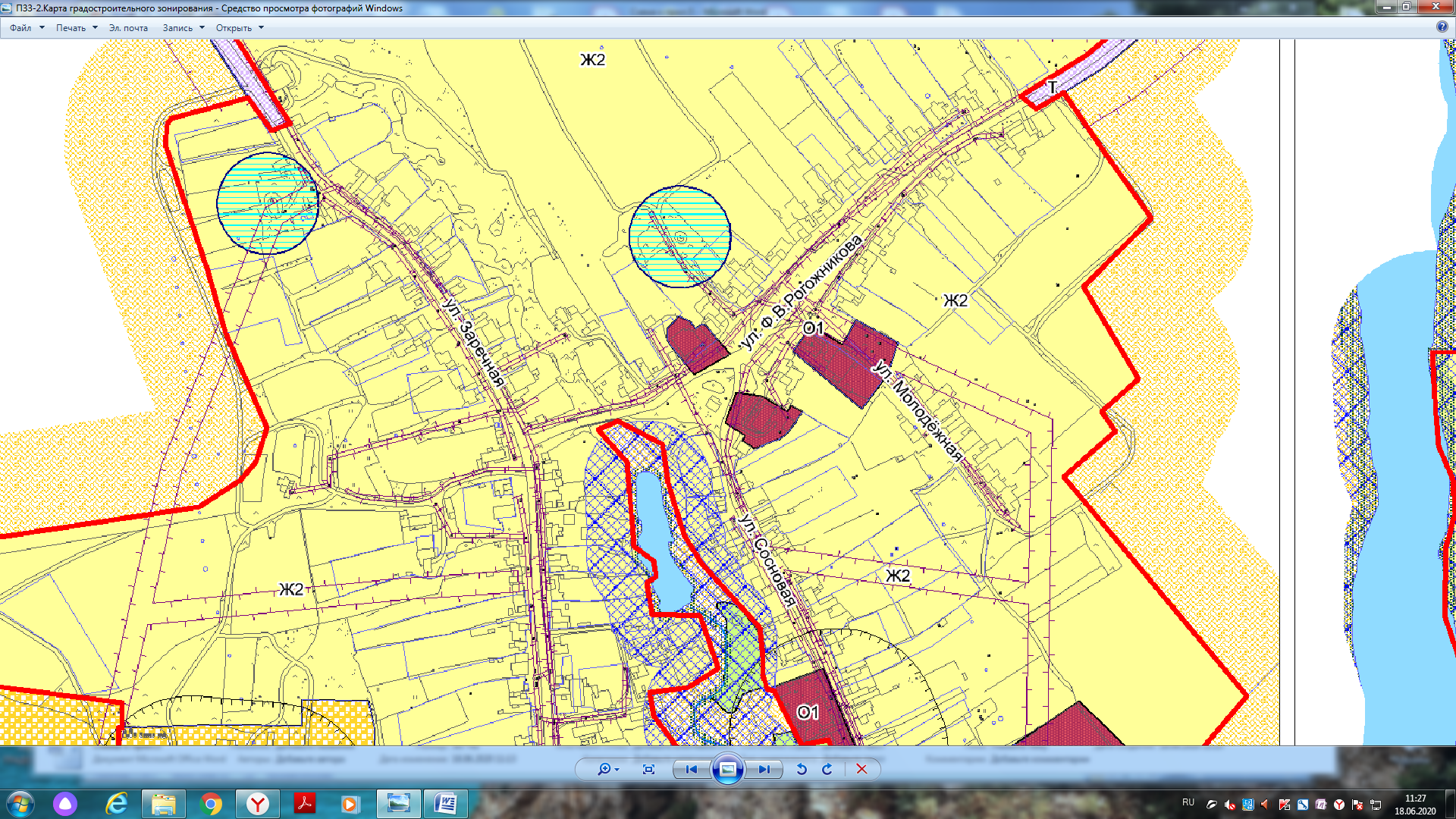 	- испрашиваемый земельный участок